Методические рекомендациипо применению продукта ИОД "Нетрадиционные способыобучения лексике английского языкас использованием флэш-карточек."Составитель учитель первой квалификационной категории Лустенкова Т. А.Обучение лексике школьников – это не так просто, как кажется. Учитель должен распределить лексику на ту, которой необходимо учить с самого начала, и на ту, которая должна быть усвоена позже и работать над ней, исходя от простого к сложному.Лексический строй языка может изучаться разными способами. У учащихся есть много возможностей изучить и присвоить новую лексику изучаемого языка во время уроков. Чем более нестандартно учитель обучает лексике, тем легче ее выучат дети. Здесь на помощь учителю приходят разнообразные методы и приемы. Вполне допустимо, что учитель сам разрабатывает свои собственные особые подходы к обучению детей. Изучив опыт предшественников, найдя описания нестандартных способов обучения лексике и оценив их эффективность, а также всевозможные риски и затраты, я пришла к выводу, что в обучении лексике вполне успешно можно использовать методику работы с флэш-карточками. Это и стало основной гипотезой при создании данного продукта ИОД.Флэшкарточка – это карточка с числами, словами, терминами, формулами, картинками, которая создана для вызова мгновенного отклика от учащихся в тот момент, когда учитель демонстрирует карточку в быстром темпе. Чаще всего используется при чтении, арифметических действиях, а особенно для закрепления и совершенствования лексических навыков.Карточки – это мощный инструмент для запоминания, позволяя информацию буквально «вкладывать» в память.Методологической основой при создании данного продукта явилось учение о процессах запоминания и забывания информации.Немецкий психолог Германн Эббингауз первым стал изучать феномен забывания информации. Известно, что мы, к сожалению, забываем информацию через довольно короткий отрезок времени.Эббингауз обнаружил, благодаря своему эксперименту, что мы забываем около 75% информации через 48 часов (2 суток) после изучения. Уже спустя 20 минут мы забываем 42% информации. После 8 суток мы помним только 20% информации. Как видно из этих цифр, все-таки какая-то информация, пусть и небольшая, сохраняется в памяти. Следовательно, мы можем избежать забывания информации, если будем фокусировать внимание на той части информации, которая забывается, а не на той, которая сохраняется и без зубрежки.Себастьян Лейтнер, немецкий психолог, в начале 70 годов 20 века представил систему, которая как раз учитывает открытие Эббингауза о том, что информация забывается неоднородно - что-то забывается быстро, что-то, напротив, долго держится в памяти. Лейтнер предложил практический метод для выучивания слов (а в нашем случае речь идет об иностранной лексике) с меньшими усилиями, чем традиционный метод – метод простого повторения флэш-карточек, перебирая постоянно одну за другой.Эта система и была взята за основной вид работы с карточками. Система Лейтнера (англ. Leitner system) —метод для эффективного запоминания и повторения с помощью флэш-карточек, предложенный немецким ученым и журналистом Себастьяном Лейтнером в 70-е годы XX-го века.Эта система — простое применение принципа интервальных повторений, где карточки повторяются через увеличивающиеся интервалы.В этом методе так называемые флэш-карточки рассортированы в группы в зависимости от того, как хорошо ученик усвоил информацию на каждой карточке. Например, при изучении иностранного языка ученик пытается вспомнить значение слова, написанного на флэш-карточке. Если он вспоминает его, то карточка перекладывается в следующую группу. Если же нет, то карточка возвращается в первую группу. Каждая следующая группа повторяется через увеличивающийся интервал. Данный метод может использоваться как для изучения слов иностранного языка, так и запоминания другой информации.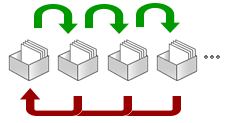 Малоизвестная система Лейтнера - это метод изучения по флешкарточкам, использующий прием разночастотных повторений. Ячейки должны пересматриваться после определенного периода времени, и, затем, флешкарточки продвигаются либо в следующую ячейку, либо перемещаются назад в предшествующую ячейку. Флешкарточки, которые вы уже знаете, без особых усилий отправляются в следущую ячейку, а те, с которыми у вас возникают проблемы по запоминанию отправляются в предыдущую ячейку, которую вы повторяете чаще. То есть, ячейка №1 повторяется довольно часто, скажем раз в день - в ней новые и трудные для запоминания слова. Ячейка №2 повторяется реже, скажем через день - там уже запомнившиеся слова. А ячейка №3 повторяется редко, например, раз в неделю - там слова, которые вы уже очень хорошо запомнили. Итак, согласно системе Лейтнера, вы повторяете чаще именно те слова, которые запомнить труднее, что позволяет вам экономить время на словах, которые запоминаются хорошо. Это значит, что вы можете изучить иностранную лексику в разы быстрее.Достоинства метода - ученик сосредотачивается на наиболее сложной информации на флеш-карточках, которые всегда находятся в первой группе и повторяются ежедневно. В результате происходит сокращение времени, затрачиваемого на обучение.Применение флэш-карточек мотивирует, увеличивает время говорения, их быстро и легко использовать.Рекомендации по созданию флэш-карточекТо, как будет осуществляться отбор лексического материала, какой будет карточка и каким образом будет построена работа на уроке зависит полностью от учителя и его творческих способностей. Но также нужно учитывать ряд особенностей при создании данного материала.Карточки должны быть удобны в использовании. Необходимо подобрать нужный размер для карточек, которые будут удобно помещаться в ладонь, которые будет легко перекладывать. Основная масса карточек данного продукта ИОД представляет собой карточки размером 8,5*5 смДля карточек используется плотная бумага или картон, можно заламинировать карточки для большего срока использования. Однажды сделав качественные карточки можно их использовать из года в год.На лицевой стороне карточки помещается слово на иностранном языке, возможно добавления транскрипции. На оборотной стороне помещается картинка или перевод, обозначающий лексическое значение слова.Группируйте слова по темам, изготавливая карточки разных цветов. Например, слова по теме «Одежда» помещайте на карточках одного цвета, а по теме «Еда» - другого цвета.Для младших школьников используйте довольно большие по размеру карточки, чтобы была возможность показать карточку всему классу, сэкономив время при представлении новой лексики.На этапе совершенствования лексических навыков можно использовать популярные в молодежной среде картинки из слов. В одной картинке объединяются все слова изученной темы, оформляются в виде интересного дизайна с различными цветовыми решениями. Такие картинки из слов можно использовать для изучения дополнительных лексических единиц, не изучаемых на уроках.Учащиеся могут сразу записывать новую лексику не в тетрадь, а на карточки или в разноцветные блоки для записей. С обратной стороны можно написать перевод, слово в контексте, нарисовать иллюстрацию, написать синонимыВиды и формы работы с флэш-карточкамиКаждый учитель моет использовать свои приемы и формы работы с данным материалом. Описание следующих приемов носит рекомендательный характер.Адаптированный метод системы Лейтнера – необходимо взять стопку флэш-карточек. Если слово на верхней карточке известно, то карточка перекладывается в конец стопки. Если слово неизвестно, то оно после просмотра перевода перекладывается в середину стопки (ближе к началу), чтобы оно встречалось раньше и чаще, чем слова уже известные. Таким образом, мы добиваемся более частого повторения необходимой трудной лексики и ее прочного запоминания.Для детей младшего школьного возраста – медленная демонстрация картинки или слова с целью добиться угадывания и произнесения нужного слова. Этим мы тренируем способность ребенка вызвать необходимое слово из памяти и включить его в словарный запас активной лексики.Произнесите слово без звучания, дайте возможность младшим школьникам читать по губам. Это очень помогает понимать говорящего при живом общении. Затем покажите ребятам перевод или картинкуПоиграйте с детьми в магазин – в качестве товаров предложите называть нужную лексикуПопросите ребят убрать лишнее по смыслу слово из группы карточекВключите элемент соревнования в работу с лексикой – кто больше слов назовет, кто быстрее прочитает, кто составит предложение со новым словом?Предложите более старшим ребятам сочинить историю, включив в нее как можно больше словРекомендации для применения продукта согласно требованиям ФГОС нового поколения.Федеральные государственные образовательные стандарты предусматривают достижение не столько предметных результатов, сколько развитие универсальных учебных действий (УУД).Целесообразно организовать групповую и парную форму работыПозвольте учащимся самим придумать игру с флэш-карточкамиРаботая в парах, учащиеся могутпроизносить слова по буквамраспределять слова по категориямраспределять слова по алфавитусоставлять предложения со словами и т.д.Для прочного усвоения лексических знаний важно соблюдать принцип последовательности и регулярности. Предлагайте учащимся как можно чаще работать  флэш-карточками, повторяйте новые слова через день после изучения, через неделю, через месяц. При этих условиях словарный запас школьников обогатится быстрее и позволит подготовить выпускников, владеющих прочными знаниями лексики иностранного языка.